The City School 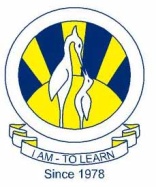 North Nazimabad Boys Campus Date: 03-03-2017
Subject: Economics
Class: 10
Teacher: Arshi AqueelName____________________ Class-10 Sec __________Subject Economics M.M. 20 M.O. _____It was reported that in a country the poorest households spent 30% of their income on food while the richest households spent 13% on food.Do these figures mean that the actual amount that the richest household spent on food is lower  than that spent by the poorest households? Explain your answer. [4]Ali has started his first job. Sana is now in a senior position in her company . Describe how the expenditure pattern of these two people might differ. [4]Analyse the motives that might cause a person to save rather than to spend. [6]Explain why do people borrow money? [6]=====================================================================================